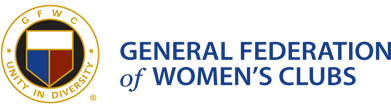 GFWC Woman’s Club of Westminster, Inc.Press ReleaseContact Mary Lou Poirier gloupoirier@gmail.com or 410-871-9102April 6, 2016.  Woman’s Club partners with the Culinary Arts Program of the Carroll County Career and Technology Center to hold luncheon fundraiser.On April 6, 2016, 31 clubwomen from the GFWC Woman's Club of Westminster, Inc. participated in a luncheon fundraiser for the Woman’s Club and the Carroll County Career and Technology Center located at 1229 Washington Road Westminster, MD.   The event was organized by the club’s Home Life Community Service Program co-chaired by Mary Dudderar and Jean Picardi.   The Woman’s Club will use their portion of the proceeds of the fundraiser to help support the programs of their partner community organizations. The women enjoyed a delicious luncheon prepared and served by students in the Center’s Culinary Arts Program.Chef Tim Norwood, Program Professional Cooking instructor, welcomed the clubwomen and described the luncheon menu to the group.   He then introduced student chef Quinton Allen, a senior in the program.  Allen demonstrated how to prepare Beef Wellington, the entrée on the menu, which was served with smashed potatoes and grilled asparagus. A vegetarian entree was also offered.  In addition, the menu included an appetizer, Aroncini Di Rosa, served with baby arugula and a lemon garlic aioli, and a dessert of cheesecake with Oreo cookie crust topped with chocolate ganache.   Allen has been accepted to and will attend in September, the renowned Culinary Institute of America located at 1946 Campus Drive, Hyde Park, NY, a private not-for-profit college specializing in culinary and baking and pastry arts education. They offer bachelor and associate degrees.The Culinary Arts Program at the Career and Technology Center of Carroll County Public Schools prepares students for careers in the food service industry and is certified by the American Culinary Federation. The tech center also offers many other career path courses.  Their website is www.carrollk12.org/ctc/.The GFWC Woman’s Club of Westminster, Inc. is a proud member of the General Federation of Women’s Clubs.   Both GFWC Woman’s Club of Westminster, Inc.  and its parent organization, the General Federation of Women’s Clubs, have a more than 100-year history of dedication to community improvement through volunteer service.  Since its founding in 1890 the GFWC has championed the rights of women and children and other important community programs.  The Westminster Club partners with local organizations to work towards those same goals.  For more information about the GFWC Woman’s Club of Westminster, Inc., contact Mary Lou Poirier at gloupoirier@gmail.com.   Visit our website at www.gfwcmd.org/clubs/western/westminster_womans.html.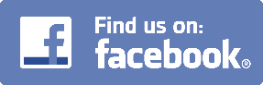 ###
The students in the program are: Cindy Beck, Jenna Johnson, Trudy Baer, Courtney Neale, Leslie Zamoura, Cheyanne Peterbrink, Kaitlyn Glendenning, Hailea Dudley, Brandy Barnes, Paige Szczesny, Olivia Taylor, Angelique Baker, Lauryn Warfield, Joey Poindexter, Rachel Rodean, Brianna McCabe, Amber Albaush, Christopher Fuksa, Naja-Nakeita Askew, Alex Benlolo, Travis Hauck, Oscar Schoenfelder, Quinton Allen and Davis Stathers. The students who served the meal are listed below the accompanying photograph.  Note:  I would leave this out (makes for fewer words in the article) and submit the photo with the names underneath and the one of Quinton doing demo and the one of Mary, Chef Tim and Jean, with a note saying if they can only print two, leave out the one of Mary, etc.